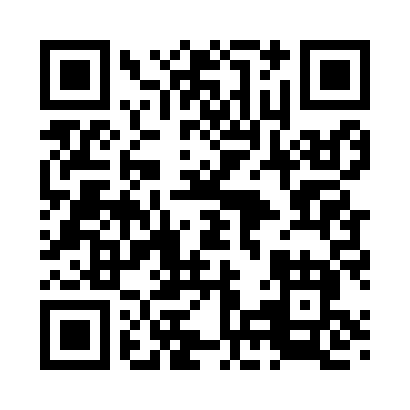 Prayer times for New Eucha, Oklahoma, USAMon 1 Jul 2024 - Wed 31 Jul 2024High Latitude Method: Angle Based RulePrayer Calculation Method: Islamic Society of North AmericaAsar Calculation Method: ShafiPrayer times provided by https://www.salahtimes.comDateDayFajrSunriseDhuhrAsrMaghribIsha1Mon4:376:061:235:148:4110:092Tue4:386:061:245:148:4110:093Wed4:396:071:245:148:4110:094Thu4:396:071:245:158:4110:095Fri4:406:081:245:158:4110:086Sat4:416:081:245:158:4010:087Sun4:416:091:245:158:4010:078Mon4:426:091:255:158:4010:079Tue4:436:101:255:158:4010:0610Wed4:446:101:255:158:3910:0611Thu4:456:111:255:158:3910:0512Fri4:456:121:255:158:3810:0513Sat4:466:121:255:158:3810:0414Sun4:476:131:255:158:3710:0315Mon4:486:141:255:158:3710:0216Tue4:496:141:265:158:3610:0217Wed4:506:151:265:158:3610:0118Thu4:516:161:265:158:3510:0019Fri4:526:171:265:158:359:5920Sat4:536:171:265:158:349:5821Sun4:546:181:265:158:339:5722Mon4:556:191:265:158:339:5623Tue4:566:191:265:158:329:5524Wed4:576:201:265:158:319:5425Thu4:586:211:265:158:319:5326Fri4:596:221:265:158:309:5227Sat5:006:231:265:158:299:5128Sun5:016:231:265:148:289:5029Mon5:026:241:265:148:279:4930Tue5:036:251:265:148:269:4831Wed5:046:261:265:148:259:47